EIROPAS Parlamenta simulācijas spēle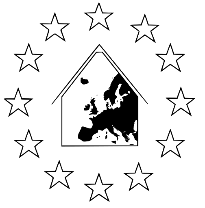 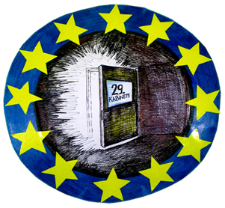 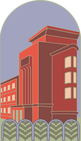 NolikumsEiropas Parlaments ir vienīgā tieši ievēlēta Eiropas Savienības institūcija. Tam ir līdzlemšanas tiesības Eiropas Savienības likumdošanas procesā, un pieņemtie likumi attiecas arī uz Latviju un tās likumdošanu. Tā, piemēram, uz Eiropas Parlamenta lēmumiem ir balstīti 80% Latvijas likumu. MērķiSekmēt skolēnu zināšanas par Eiropas Savienību.Mudināt skolēnus iedziļināties un izprast Eiropas Parlamenta darbības principus.Veicināt skolēnu izpratni par Eiropas Parlamenta darbības nozīmi Eiropas Savienības un Latvijas kontekstā, kā arī katra iedzīvotāja ikdienā.Dalībnieki Vispārizglītojošo izglītības iestāžu 9. - 12. klašu skolēni. Īpaši tiek aicināti piedalīties Eiropas klubu dalībnieki. Dalībnieku skaits no katras izglītības iestādes ir 5 un skolotājs.NORISE Datums un laiks: 2018. gada 10. maijā plkst. 10.00Vieta: Jelgavas Valsts ģimnāzijaKatrs skolēns – dalībnieks - simulācijas spēles laikā ir Eiropas Parlamenta deputāts, kas strādā ar konkrēto tēmu un priekšlikumu izstrādi vienā no piedāvātajām komitejām.Komitejas un tēmas:ITRE (Rūpniecība, pētniecība un enerģētika)Enerģētiskā drošība un pieejamība Eiropas Savienības valstīs, “Nord Stream II” projekta ietekme uz Eiropas Savienību, kā arī atjaunojamo energoresursu izmantošanas palielināšana.FEMM (Sieviešu tiesības un dzimumu līdztiesība)Sieviešu un vīriešu līdztiesība – nodarbinātības un algu vienlīdzīgās pozīcijas, sieviešu vienlīdzība ģimenē, vardarbības samazināšana pret sievietēm.CULT (Kultūra un izglītība)Informāciju un komunikāciju tehnoloģiju (IKT) augstākā līmeņa pielietošana mācību procesā.LIBE (Pilsoņu brīvības, tieslietas un iekšlietas)Migrācijas viļņa ietekme uz Eiropas Savienību, jau esošo bēgļu solidāra un godīga integrēšana Eiropas valstu sabiedrībās.ECON (Ekonomikas un monetārie jautājumi)Kriptovalūtas integrēšana un ietekme uz Eiropas Savienības tirgu, tās potenciāls un attīstība. Katras komitejas darbību kontrolēs jau iepriekš noteikts priekšsēdētājs (viens no organizatoriem), kas palīdzēs un virzīs norisi komitejā. Ieteicams pirms simulācijas spēles papētīt izvēlēto komiteju un ar to saistītas tēmas, lai varētu pilnvērtīgi iesaistīties komitejas darbībā. PieteikšanāsPieteikties dalībai var, nosūtot pieteikumu uz e-pastu – janis.kusis@inbox.lv. Pieteikumā jānorāda izglītības iestāde, dalībnieku vārdi un uzvārdi, kā arī pavadošā skolotāja vārds, uzvārds. Jānorāda katra skolēna izvēlētā komiteja, kurā skolēns vēlas darboties.Pieteikšanās līdz 25. aprīlim.OrganizatoriJelgavas Valsts ģimnāzijas Eiropas un politikas klubs “29. kabinets”PapildinformācijaJānis ĶusisJelgavas Valsts ģimnāzijas vēstures skolotājs, Eiropas un politikas kluba“29.kabinets” konsultants:Mob. tālr.: +371 26747436e-pasts: janis.kusis@inbox.lv